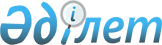 Об Администрации Президента Республики КазахстанУказ Президента Республики Казахстан от 20 октября 1995 г. N 2565.
      В соответствии с пунктом 19 статьи 44 Конституции Республики Казахстан постановляю: 
      1. Образовать Администрацию Президента Республики Казахстан. 
      Сноска. В пункт 1 внесены изменения - Указом Президента РК от 30 ноября 1996 г. N 3242. 


      2. (Пункт 2 утратил силу - Указом Президента РК от 11 февраля 2002 г. N 805).
      3. (Пункт 3 утратил силу - Указом Президента РК от 30 ноября 1996 г. N 3242).
      4. - 5. (Пункты 4 и 5 утратили силу - Указом Президента РК от 11 февраля 2002 г. N 805). 
      Президент 
Республики Казахстан
					© 2012. РГП на ПХВ «Институт законодательства и правовой информации Республики Казахстан» Министерства юстиции Республики Казахстан
				